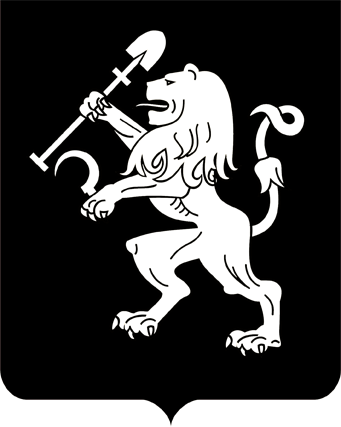 АДМИНИСТРАЦИЯ ГОРОДА КРАСНОЯРСКАПОСТАНОВЛЕНИЕО внесении изменения в постановление администрации города от 22.07.2014 № 447В целях упорядочения расходования бюджетных средств, связанных со служебными командировками, во исполнение пункта 4 Указа Президента Российской Федерации от 17.10.2022 № 752 «Об особенностях командирования лиц, замещающих государственные должности Российской Федерации, федеральных государственных гражданских служащих, работников федеральных государственных органов, замещающих должности, не являющиеся должностями федеральной государственной гражданской службы, на территории Донецкой Народной Республики, Луганской Народной Республики, Запорожской области             и Херсонской области», руководствуясь ст. 41, 58, 59 Устава города Красноярска, ПОСТАНОВЛЯЮ:1. Внести изменение в приложение к постановлению администрации города от 22.07.2014 № 447 «Об утверждении Порядка и размеров возмещения расходов, связанных со служебными командировками, работникам муниципальных  учреждений города Красноярска», дополнив пунктом 3.1 следующего содержания:«3.1. Работникам в период их нахождения в служебных командировках на территории Донецкой Народной Республики, Луганской Народной Республики, Запорожской области и Херсонской области:1) сохраняемая средняя заработная плата (средний заработок), рассчитанная в соответствии с Положением об особенностях порядка исчисления средней заработной платы, утвержденным постановлением Правительства Российской Федерации от 24.12.2007 № 922 «Об особенностях порядка исчисления средней заработной платы», выплачивается в двойном размере;2) дополнительные расходы, связанные с проживанием вне постоянного места жительства (суточные), возмещаются в размере 8 480 рублей за каждый день нахождения в служебной командировке;3) в целях возмещения иных расходов, связанных с командировками, работодатель может выплачивать безотчетные суммы в пределах ассигнований, предусмотренных на служебные командировки.Расходы по проезду к месту командирования и обратно, а также расходы по бронированию и найму жилого помещения возмещаются работнику в порядке, установленном подпунктами 2, 3 пункта 2, пунктом 6 настоящего Порядка.». 2. Настоящее постановление опубликовать в газете «Городские  новости» и разместить на официальном сайте администрации города.3. Постановление вступает в силу со дня его официального опубликования и распространяется на правоотношения, возникшие                     с 30.09.2022.Глава города                                                                               В.А. Логинов30.11.2022№ 1071